附件1现代农业装备应用技术专业人才培养方案一、专业名称及代码专业名称：现代农业装备应用技术专业代码：410113二、入学要求高中阶段教育毕业生或具有同等学力者。三、修业年限三年四、职业面向本专业毕业生可从事农机修理、农机应用、农机营销服务、各种农机生产制造等工作。主要岗位：农业装备维修、农机操作、农机营销等五、培养目标与培养规格（一）培养目标本专业培养德、智、体、美、劳、能全面发展，掌握必需的文化知识和专业知识，具有良好的身心素质和职业素养，适应从事农业装备使用与维护、修理，农业装备营销服务，农业装备运用管理的复合型技术技能人才。（二）培养规格根据对现代农业装备应用技术专业的岗位调研和分析表明，农机企业在注重人才的专业知识与职业能力的同时，非常重视人才的职业道德、职业素质和发展能力。根据农机企业的需求和学生可持续发展的需要，现代农业装备应用技术专业的人才培养规格如下：1.职业素质要求（1）具有正确的世界观、人生观和价值观。（2）具有良好的心理素质和身体素质。（3）具有严谨细致的工作作风。（4）具有良好的交流沟通、协作精神和创新能力。（5）具有爱岗敬业、求真务实、吃苦耐劳、团结合作的优良品质。（6）熟练的工作技能和科学的创新精神。（7）安全文明生产与环保意识。2.专业技术要求（1）拥有一定的机械基础知识和农业机械设备知识，了解常用农业机械的结构和工作原理。（2）能够依照作业规范熟练地使用常用农机具从事各种农业作业。（3）具备常用农机具的制造、维护、保养、维修、调整和调试技术。（4）具备常用农机具的故障诊断和排除能力。（5）能按照相关的技术规定、规范进行操作，保证作业质量。（6）具备安全、文明生产和农机作业的能力。（7）具备农机产品的营销策划、销售管理、产品销售合同编制能力。3.理论知识要求（1）掌握一定数学应用知识。（2）机械设计制造基础知识和电路，自动化基础知识。（3）农机方向专业英语知识（4）计算机应用及编程知识。（5）计算机二位，三维绘图相关的识图和绘图知识以及说明书，论文编写相关知识。（6）了解农机产品市场现状布局和未来发展方向。（7）具备农机产品营销策划。（8）具备相关工量具使用规范和使用方法的知识。六、课程设置及要求主要包括公共基础课程和专业（技能）课程。（一）公共基础课程思想道德修养与法律基础、毛泽东思想和中国特色社会主义理论体系概论、形势与政策、计算机办公软件应用、应用文写作、创业教育与就业指导等。（二）专业（技能）课程1.钳工工艺学使学生掌握中级钳工应具备专业理论知识，熟悉钳工常用设备的结构并掌握设备的操作技能，掌握钳工基本技能知识和基本操作技能，掌握部件、机构及整台设备的装配工艺知识与装配操作技能。2.机械制造技术主要讲授机械加工理论，金属切削机床基本概念；各类典型通用机床的传动系统结构、性能和调整；金属切削刀具的基本知识,加工精度分析，工艺规程编制；通用机电设备中的典型零件加工和部件装配的工艺；机床夹具概论，定位、夹紧、传动分度装置；机械设备典型零件加工的专用夹具介绍。3.农机具应用技术本课程以基于工作过程的任务为载体，通过行动导向、“学、做”合一的教学实施，使学生理解并掌握常用农业机械的类型、构造、工作原理、功用、应用环境等基本理论和基本知识，掌握常用农业机械的使用、保养、调整及检修技术等。3.拖拉机结构与检修本课程主要讲解柴油机压缩不足故障的诊断与检修；柴油机燃油供应不正常故障的诊断与检修；柴油机冷却系水温过高故障的诊断与检修；柴油机机油压力过低故障的诊断与检修；拖拉机离合器打滑故障的诊断与检修；拖拉机手动变速器和后驱动桥异响故障的诊断与检修；拖拉机行驶跑偏故障的诊断与检修；拖拉机制动不灵故障的诊断与检修；拖拉机液压系统不提升故障的诊断与检修；拖拉机充电系统不充电故障的诊断与检修；拖拉机起动机不工作故障的诊断与检修；农机具常见故障的诊断与检修等。4.农机运用与管理本课程主要讲解机组编组，机组编组的检查验收；农机作业工艺与组织；定额作业、技术计划的实施以及核算；机具技术检测及各种技术保养、选配油料、加注或补充油料等。5.液压气压传动技术本课程主要讲解液压传动的基本知识；基本液压元件的结构特点、工作原理、性能及应用；常用液压系统的维护、保养、调整技术；常见液压系统故障现象分析及排除等。七、教学进程总体安排教学进程是对本专业技术技能人才培养、教育教学实施进程的总体安排，是专业人才培养方案实施的具体体现。以表格的形式列出本专业开设课程类别、课程性质、课程名称、课程编码、学时学分、学期课程安排、考核方式，并反映有关学时比例要求。表一和表二。表一教学活动时间分配表单位：周表二现代农业装备应用技术专业学分制教学进程表八、实施保障主要包括师资队伍、教学设施、教学资源、教学方法、学习评价、质量管理等方面。（一）师资队伍双导师基本情况（1）学校导师。学校导师均为本科以上学历，具备“双师”素质，职业教育教学能力较强，对现代学徒制人才培养模式有一定研究，能够在教学、教改、教学资源建设、服务企业等工作中发挥重要作用。（2）企业导师。企业导师来自合作企业管理岗位、专业技术岗位、专业一线业务能力突出的技术骨干和优秀员工，具有3年以上工作经验、岗位操作技能娴熟，有较强的语言表达能力，爱岗敬业。（二）教学设施现代农业装备应用技术专业实训室基本设备（三）教学资源参照国家级、省级规划教材，根据本专业学生职业岗位（群）的知识和技能需求并结合行业标准，组织行业企业专家共同编写突出现代学徒制特色、体现基于工作过程和职业资格培训内容特点，能满足学生学习和教学要求的校本教材《农机具应用技术》《农机运用管理》《拖拉机结构与检修》。鼓励教师制作体现岗位工作流程，与工作任务项目配套的操作视频、课件、企业岗位规程和操作手册等教学资源。本专业图书的数量不少于每个学生40余本。数字化专业学习资源可以满足教师、学生、企业职工自主学习的要求。（四）教学方法对学生学习评价由校内教师和企业师傅的评价两部分构成，重点要考核其学习态度、学习方法和能力。校外指导教师对学生的考核内容包括工作态度、工作技能、礼貌礼仪、专业知识、遵守劳动纪律规章制度、工作质量、人际关系及团队精神和实习能力；校内导师对学生的考核内容包括工作态度、团队协作、工作能力和行为规范等。（五）学习评价1.学业成绩考核合格学生在学校学习文化课程、专业理论知识和技能操作。学生必须学完全部规定课程，考核成绩全部及格；实行学分制的学校，学生必须学完全部规定课程，修满规定学分。考核成绩未全部及格或未修满规定学分的，在学校规定的时间内进行补考或修满学分。补考及格或修满学分后，方可换发毕业证书，但时间必须在结业半年后两年内。2.岗位轮岗学习成绩考核合格学徒在实习单位进行岗位轮岗学习。第一，学徒必须完成本专业所有岗位的轮训任务；第二，学徒的实习表现得分必须在60分及以上；第三，学徒在每个岗位的专业理论考试成绩必须在60分及以上，专业技能考核成绩必须在60分及以上（技能等级在初级及以上）。3.生产性顶岗学习成绩考核合格第6学期，学徒进行生产性顶岗学习。在生产性顶岗学习期间，学徒的综合评价必须在及格及以上，生产性顶岗学习成绩不及格者，必须重新考核，及格后方可换发毕业证书。（六）质量管理结合行业企业发展和学生工作实际，制定相应的人才培养方案、教学进程和考核要求。探索适合现代农机企业发展的现代学徒制教学组织管理模式、使学生的学习目标更加明确，专业教学更具有针对性。建立规范的教学管理制度，教学中实施学分制管理，学生必须按照要求修完规定的学分和取得相应资格证书才能毕业。注重校企融合、岗位培养、岗位成才理念，强化实践技能的培养。构建基于工作过程的现代学徒制人才培养模式。以职业岗位能力与素质要求明确课程目标，注重教学与生产的有机结合，提升学生的职业素质与实际岗位工作能力。九、毕业要求毕业生应具有良好的思想道德和身体素质，通过本培养方案规定的全部教学环节，修完规定的所有课程并完成实践教学的所有实训项目，成绩合格，体育达标，思想品德合格，并同时具备以下条件者，准予毕业。（1）取得计算机操作员中级职业资格证书或全国计算机等级一级证书；（2）取得农机修理高级工、电焊工高级工或数控加工高级工证中的一种职业资格证书；（3）取得机修钳工高级工或农机驾驶证中的一种职业资格证书。未取得本专业相关的职业资格证书者，自行参加相关考证，取得职业资格证书后，方可换发毕业证书。十、附录现代农业装备应用技术专业教学进程安排表如下：现代农业装备应用技术专业教学进程安排表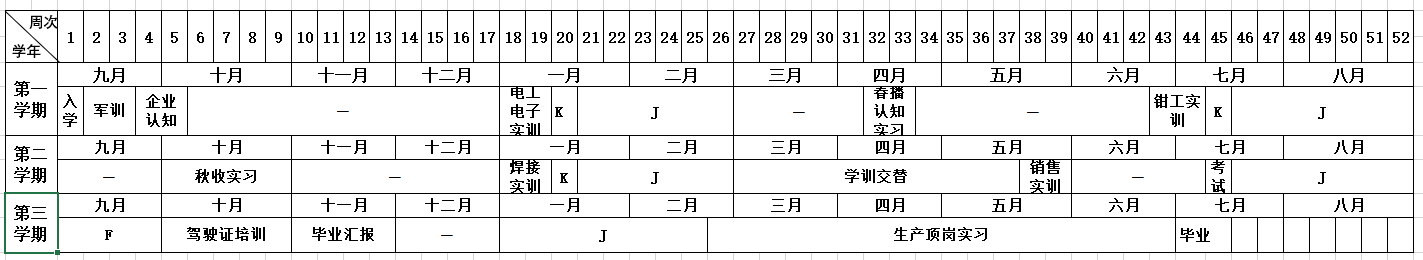 序号就业岗位职业资格1农业装备维修农机修理高级工/机修钳工高级工/焊工高级工2农机驾驶拖拉机驾驶证/收获机驾驶证3农机营销农机修理高级工项目第一学年第一学年第二学年第二学年第三学年第三学年合计项目一二三四五六合计理论教学12141216462实践教学4462141843复习及考试11114假期6567529机动1210217入学教育及军训22毕业教育11合计525252524444148课程类别/性质课程类别/性质序号课程名称课程名称课程代码总学时数其中实践课时学分数考核方式考核方式各学期设置与教学时间安排各学期设置与教学时间安排各学期设置与教学时间安排各学期设置与教学时间安排各学期设置与教学时间安排各学期设置与教学时间安排课程类别/性质课程类别/性质序号课程名称课程名称课程代码总学时数其中实践课时学分数考试考查第一学年第一学年第二学年第二学年第三学年第三学年课程类别/性质课程类别/性质序号课程名称课程名称课程代码总学时数其中实践课时学分数考试考查一二三四五六课程类别/性质课程类别/性质序号课程名称课程名称课程代码总学时数其中实践课时学分数考试考查161818181818公共基础课1思想道德修养与法律基础思想道德修养与法律基础61011013263√2公共基础课2新疆地方史新疆地方史61011023663√2公共基础课3毛泽东思想和中国特色社会主义理论体系概论1毛泽东思想和中国特色社会主义理论体系概论161011033672√2公共基础课4毛泽东思想和中国特色社会主义理论体系概论2毛泽东思想和中国特色社会主义理论体系概论261011043672√2公共基础课5形势与政策1形势与政策16101105160.25√1公共基础课6形势与政策2形势与政策26101106180.25√1公共基础课7形势与政策3形势与政策36101107180.25√1公共基础课8形势与政策4形势与政策46101108180.25√1公共基础课9体育1体育1610111532321√2公共基础课10体育2体育2610111636361√2公共基础课11体育3体育3610111736361√2公共基础课12体育4体育4610111836361√2公共基础课13大学生心理健康教育大学生心理健康教育6101128101√2M5公共基础课14军训军训710110198602√38公共基础课15英语1英语1610111032102√2公共基础课16英语2英语2610111136102√2公共基础课17高等数学高等数学6101114644√4公共基础课18计算机办公软件应用计算机办公软件应用610112164324√4公共基础课19应用文写作应用文写作610112636182√2公共基础课20创业教育与就业指导创业教育与就业指导6101122381√2F82F8公共基础课21中华优秀传统文化中华优秀传统文化6000140321√2公共基础课22美育美育6000141321√2公共基础课23劳育劳育6000143321√2公共基础课24职业素养职业素养600014236362√2公共基础课公共基础课小计公共基础课小计公共基础课小计公共基础课小计公共基础课小计86033238公共基础课25钳工工艺学钳工工艺学110824456243.5√4M14公共基础课26电工电子技术基础电工电子技术基础110820348243√4M12公共基础课27机械设计基础机械设计基础110821056203.5√4M14公共基础课28金属工艺学金属工艺学110821248243√4M12公共基础课29液压气压传动技术液压气压传动技术111321456243.5√4M14公共基础课30传感器技术传感器技术111321856303.5√4M14公共基础课专业基础课小计专业基础课小计专业基础课小计专业基础课小计专业基础课小计3201462096224公共基础课31农机具应用技术1农机具应用技术1111320766104√6F11公共基础课32农机具应用技术2农机具应用技术2111320724101.5√6L4公共基础课33拖拉机构造与检修1拖拉机构造与检修1111320872604.5√6M12公共基础课34拖拉机构造与检修2拖拉机构造与检修2111320888405.5√8F11公共基础课35拖拉机构造与检修3拖拉机构造与检修3111320840152.5√10L4公共基础课36拖拉机驾驶与维护技术拖拉机驾驶与维护技术111330348203√4M12公共基础课专业核心课37农机运用与管理农机运用与管理111320448203√4M12公共基础课38农机营销技术农机营销技术111330530122√6L5公共基础课39无人机植保技术无人机植保技术111321930122√6L5公共基础课40农机电器设备与常见故障检修农机电器设备与常见故障检修111322060203√12L5公共基础课41排灌工程技术排灌工程技术330521148163√4M12公共基础课专业核心课小计专业核心课小计专业核心课小计专业核心课小计5542353421627464公共基础课专业技能方向课42模块一*作物栽培技术1113215161√4L4公共基础课专业技能方向课43模块二先进制造技术1113314161√4L4公共基础课专业技能方向课小计专业技能方向课小计专业技能方向课小计322√32公共基础课实习实训课44电工电子实训电工电子实训111331060602√√公共基础课实习实训课45钳工技能实训钳工技能实训111330760602√√30L2公共基础课实习实训课46焊工技能实训焊工技能实训111331160602√√30L2公共基础课实习实训课47农机具销售实训农机具销售实训111331260602√30M2公共基础课实习实训课48企业认知实习企业认知实习111321060602√30F2公共基础课实习实训课49春播实习春播实习111321160602√30F2公共基础课实习实训课50秋收实习秋收实习11132121201204√30F4公共基础课实习实训课51技能等级考核技能等级考核11132151501505√30F5公共基础课实习实训课52农机驾驶员考证农机驾驶员考证11132191501505√30F5公共基础课实习实训课53顶岗实习顶岗实习111321754054030√540公共基础课实习实训课54毕业汇报毕业汇报11132161201204√30M4公共基础课实习实训课实习实训课小计实习实训课小计实习实训课小计144014406012012018060420540公共基础课专业技能课小计专业技能课小计专业技能课小计公共选修课公共选修课小计公共选修课小计公共选修课小计19212周学时数周学时数292525242430总数总数299229921877164466496496446516540农机构造与维修实训中心农机构造与维修实训中心农机构造与维修实训中心农机构造与维修实训中心序号核心设备基本数量要求备注1农机维修资料、工具10学校2总成吊装设备4学校31LF-440调幅液压翻转双向犁4企业41LG-535高架牵引犁1学校51LZ6.5(7.2)型联合整地机4企业61BD-300（400）型多功能动力驱动耙1学校72BMJ-12精量铺膜播种机1学校8JPS-12排种视觉检测实验台1企业93ZF-540型悬挂式中耕施肥机4企业10大疆MG-1P系列植保无人机1企业11常用农机实物教学用配件一批1学校12贵航平水4MZ-5自走式采棉机1学校13贵航平水4FZ-2自走式番茄采收机1学校14约翰.迪尔CP69010企业15拖拉机专用拆装工具1学校16约翰.迪尔中马力7501拖拉机1学校17法国库恩Marter151-5T五铧翻转犁1学校18约翰.迪尔JDL3316小麦、玉米联合收割机1学校19约翰.迪尔大马力1204拖拉机1学校20在岗培养使用的作业机具均由承担在岗培养任务的合作企业提供在岗培养使用的作业机具均由承担在岗培养任务的合作企业提供在岗培养使用的作业机具均由承担在岗培养任务的合作企业提供